Notice of Meeting of the Parish CouncilDear Councillor,You are hereby summoned to attend the meeting of Avening Parish Council which will be held in the Memorial Hall on Thursday 15th August 2019 at 7.30pm for the purpose of considering and resolving upon the business to be transacted at the meeting as set out below. Dated this 8 August 2019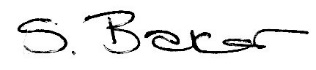 Shani Baker – Clerk to the CouncilBUSINESS TO BE TRANSACTED 7.30 pm1.	Visitors2.	Public Question Time3.	Police Report4.	Apologies and Reasons for Absence5.	Code of Conduct5.1	To Receive Declarations of Interest in Items on the Agenda5.2	To Receive Updates to Members Register Interests6.	Matters Arising from the Minutes of the Previous Meeting not included on the Agenda7.	MinutesTo Approve and Sign the Minutes of the Meeting of the Parish Council held on Monday 15 July 2019.8. 	Review of Policies	i) 	Standing Orders9.	Action Log from Meeting held Monday 15 July 201910.	To Receive County and District Councillors Report11.	Community Issues & ProjectsProjectsReview of Current ProjectsComments on Project Manager’s ReportMemorial HallPlaying fieldCommunity IssuesVacancy for Parish CouncillorTraffic and Highways, including comments on issues logFootpaths Right of WayTraffic SurveyUpdate on purchase of DefibrillatorWI Sponsored Planter12.	Finance12.1	To Receive the Finance Report12.2	To Approve Bills for Payment12.3	Bank Signatories13.	Planning and Tree Works19/02891/TCONR - Avening County Primary School High Street AveningFell Ash Tree.13.1	New Applications – Planning	18/04043/FUL Barn, Owl House, West End. – Convert barn to create one dwelling.13.2	 13.3	Decision Notices19/01819/COMPLY - Land Parcel Easting 387517 Northing 198301 Woodstock Lane Compliance with Conditions 8 (fences) of Permission 18/04211/FUL - The material change of use of land from agricultural land to land used for equestrian use, the erection of stables and storage barn and the creation of an access track (part-retrospective)13.4	Planning Correspondence13.6	Any other new applications or decisions received since publication of the Agenda14.	Correspondence15.	Councillors – An opportunity for members to bring any item of information to the Council or items for future meetings.16.	Date and time of the Next Meeting 19 September 2019 at 7.30 pm in the Memorial Hall - Everyone is WelcomeAVENING PARISH COUNCIL